Torek, 12. 5. 2020Pozdravljeni učenci.Znan je datum ocenjevanje, to bo 26. 5. 2020. Takrat boste dobili navodilo za poskus in izdelavo poročila ter kriterije ocenjevanja. Za oddajo naloge boste imeli  2 ali 3 dni čas.Pri  reševanju nalog v delovnem zvezku ste imeli največ težav z zadnjo, 13. nalogo. Pri tem bi morali upoštevati enakosti1 l = 1 dm3		1ml = 1cm3		1 m3 = 1000 dm3Veliko vas je pozabilo zapisati iz katerih snovi so kocke.Spodaj vas čakajo rešitve, preveri svojo nalogo in morebitne napake  popravi.Naslov današnje ure je TLAK V TEKOČINAHOglejte si posnetek na spodnji povezavi. Na posnetku je oddaja, ki o je pripravila Hiša eksperimentov o tlaku.  Oddaja je bila na sporedu 28. 4. 2020 na TVSLO 1.https://4d.rtvslo.si/arhiv/hisa-eksperimentov/39369341 V zvezek napiši 5 povedi o tlaku v tekočinah.Rešitve:Izpolnite preglednico.DZ stran 75 in 76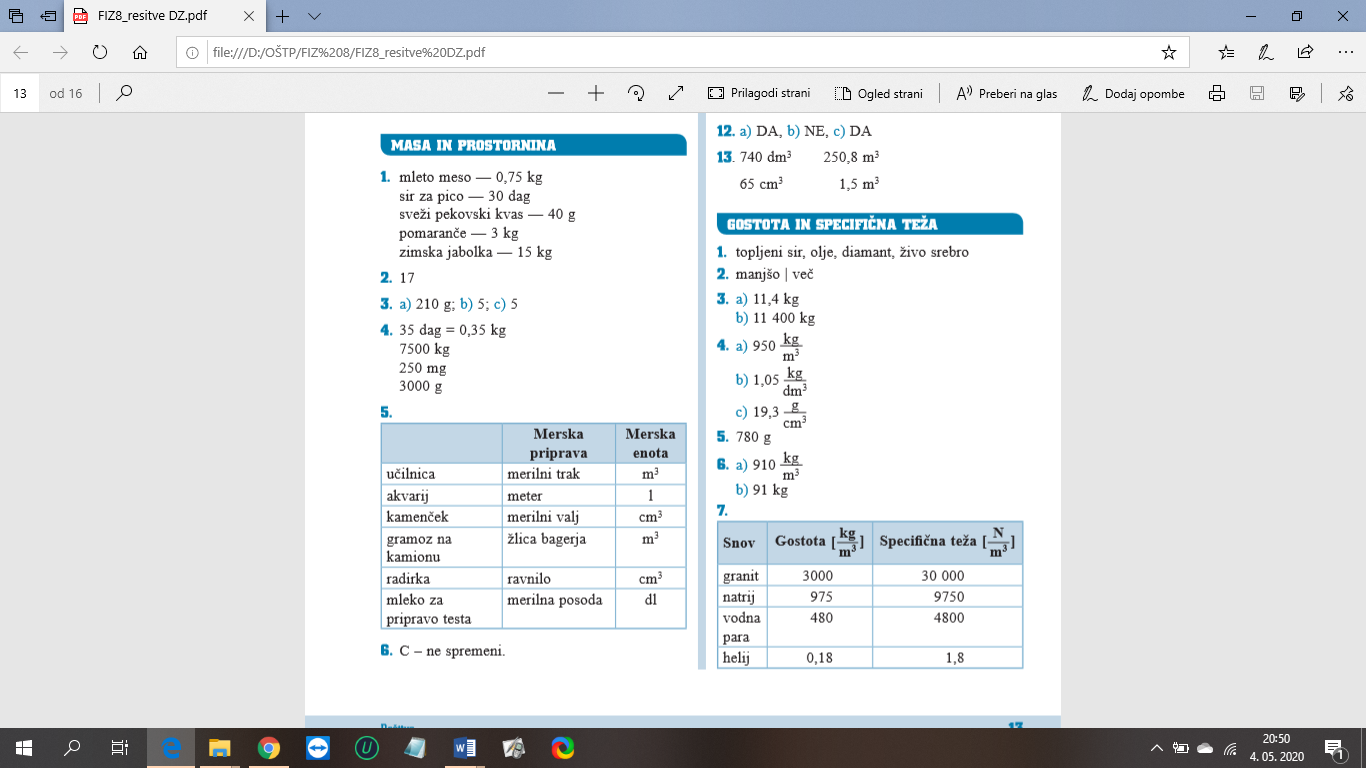 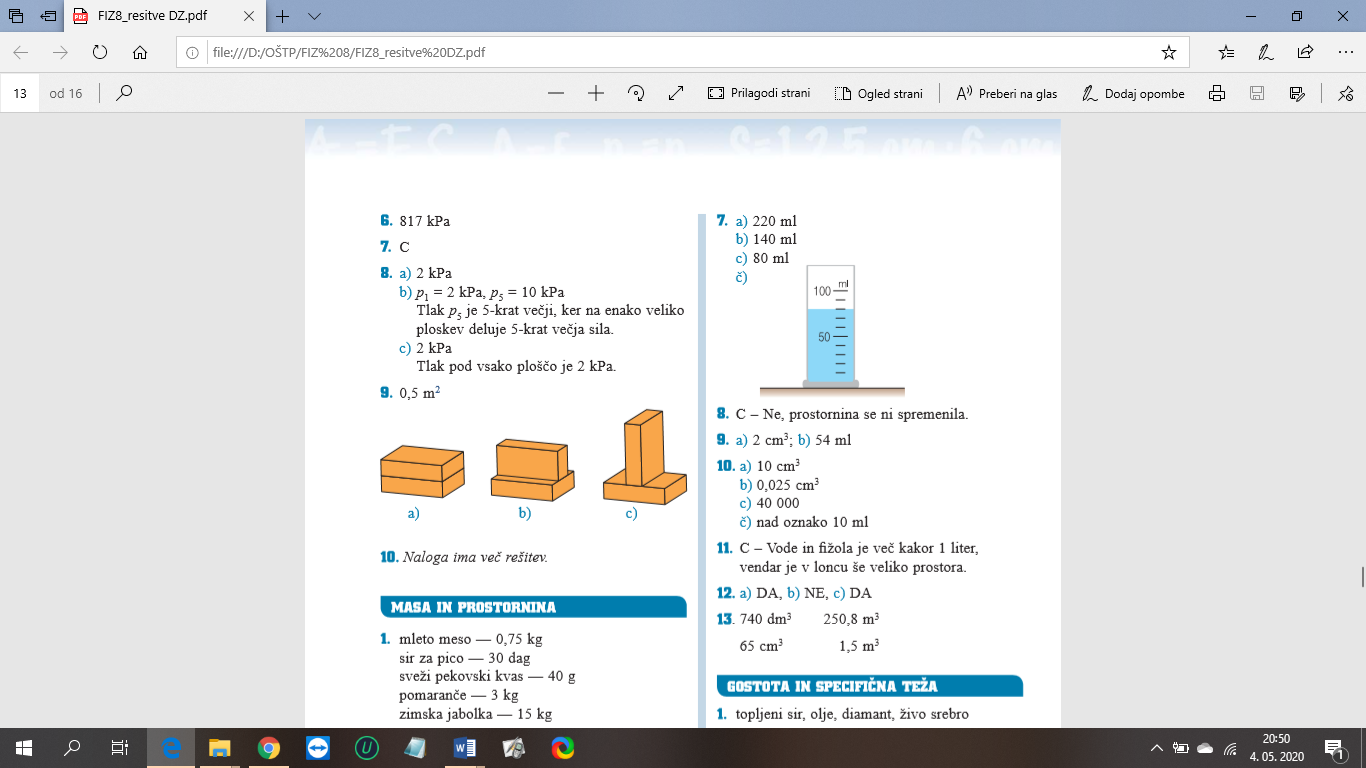 Vse kocke imajo prostornino 1 dm3.Uredi specifične teže po velikosti in poskušaj ugotoviti, iz katere snovi so. (pomagaj si s tabelo v učbeniku na strani 120)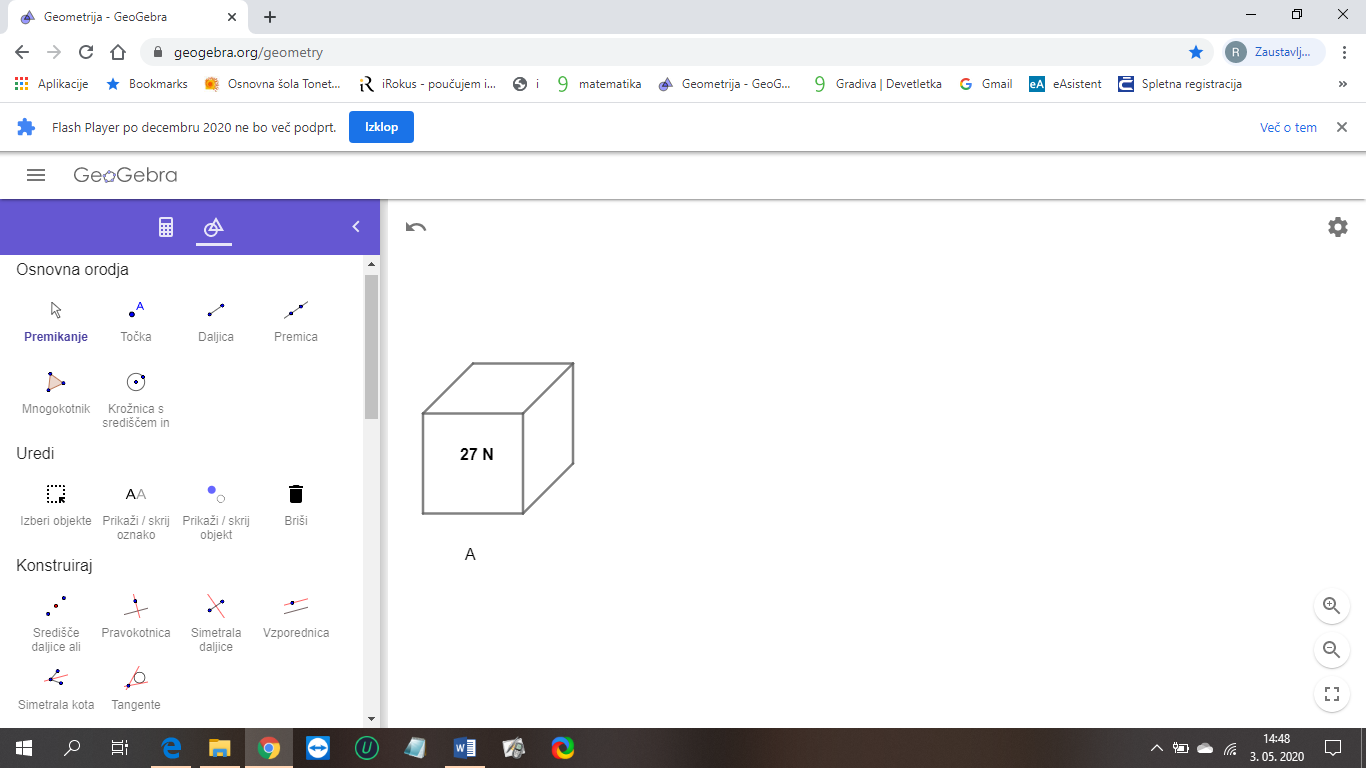    	ALUMINIJ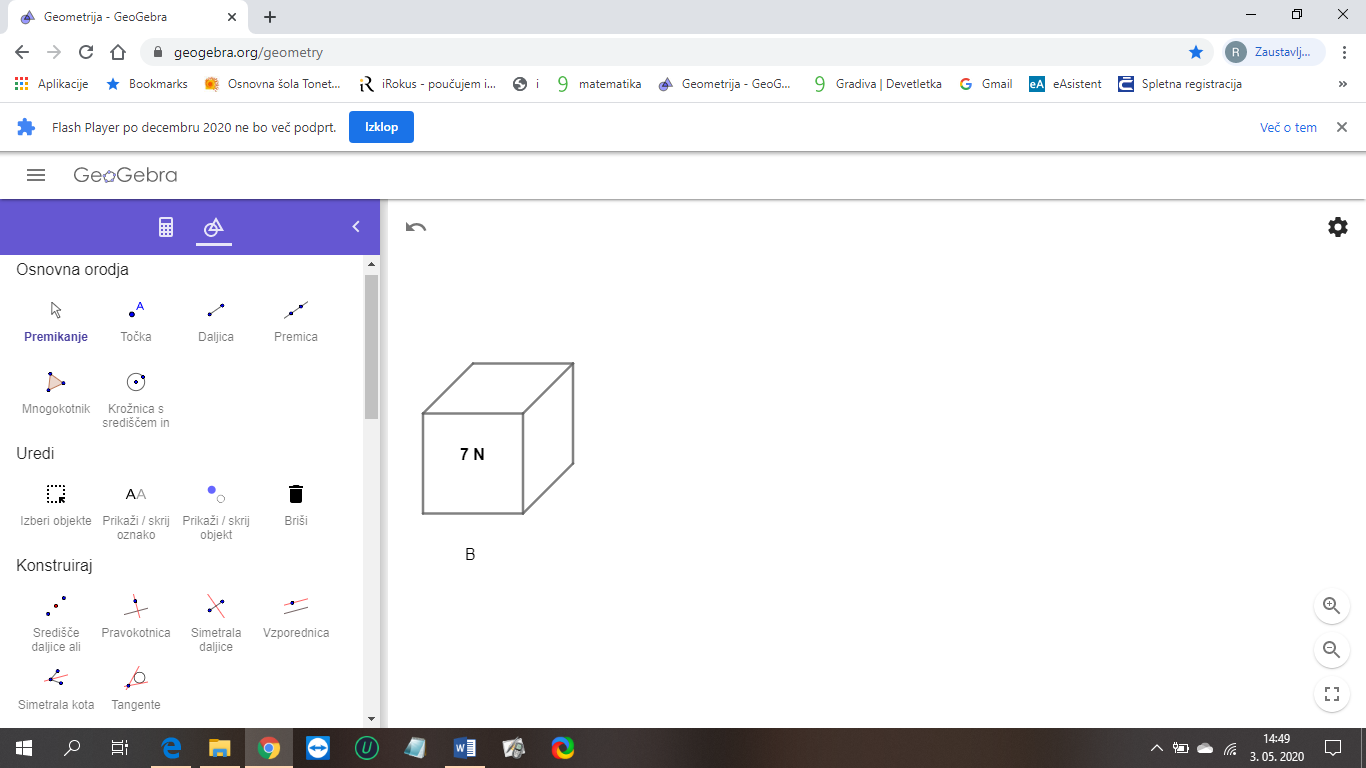    	 BUKOV LES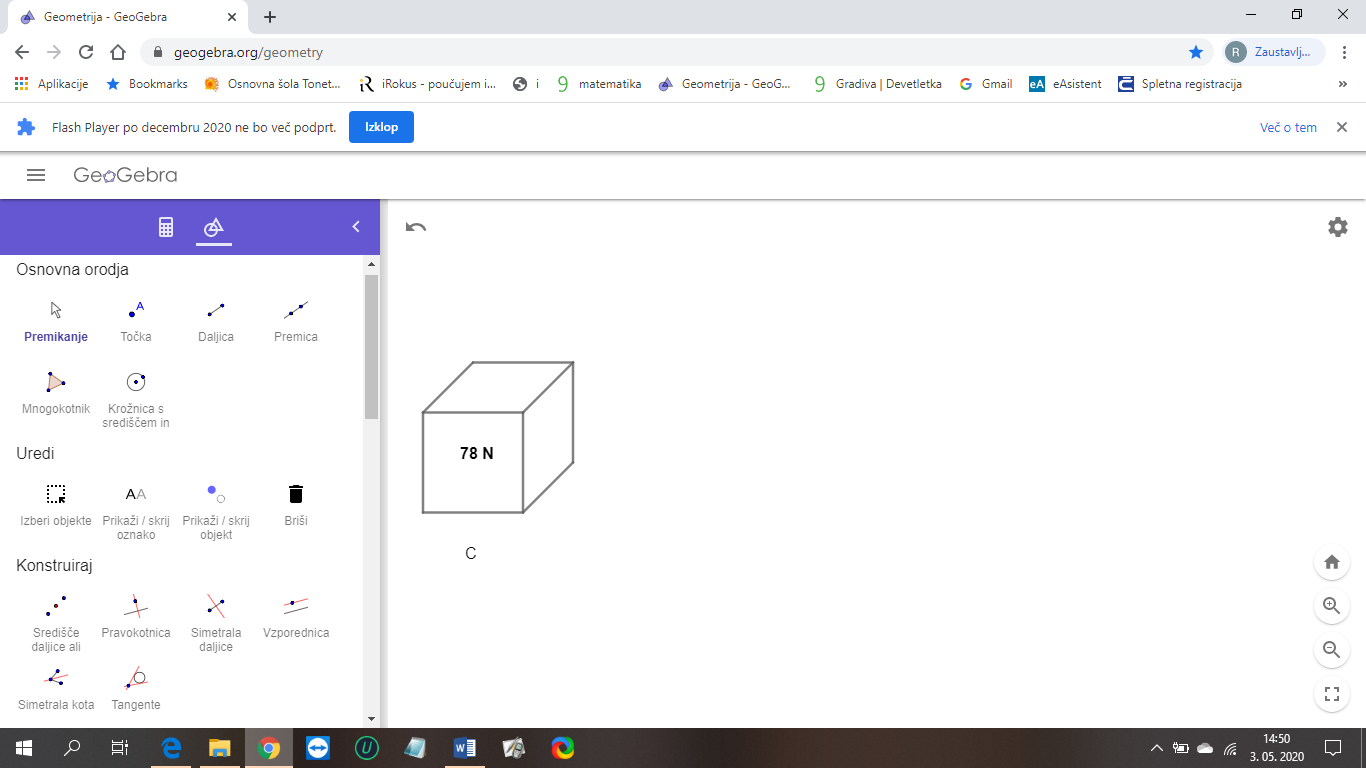    	ŽELEZOFizikalna količinaOznakaenotačastspots (mali)mhitrostvm/ssilaFNmasaMkgploščinaS (veliki)m2prostorninaV m3tlakpPagostotakg/m3Specifična težaN/m3